Melnikov RomanExperience:Documents and further information:Officer        Ukraine   00173/2010/01       15.03.10 /2014EndorsementUkraine   00173/2010/01        15.03.10/2014                                                                                                                                                                                                     Passport Sea  UkraineAB432632        18.01.10/2015Int. PassportUkraineEH068165        01.11.12/2017STCW  A-IV/1Ukraine209615U                23.10.09/2014            A-IV/2  Ukraine215825U                21.10.09/2014            A-IV/3Ukraine23813U                23.10.09/2014         A-IV/4-1 Ukraine222183U          20.10.09/2014     CDC B-V/bUkraine22493U                22.10.09/2014GMDSS        Ukraine0018/2010/01        10.02.10/2015ROPS        Ukraine10499U                27.11.09/ 2015(ECDIS)           Ukraine     057/2013/AT           16.08.13/ 2018Position applied for: 2nd OfficerDate of birth: 24.06.1976 (age: 41)Citizenship: UkraineResidence permit in Ukraine: NoCountry of residence: UkraineCity of residence: OdessaPermanent address: OdessaContact Tel. No: +38 (048) 788-64-17 / +38 (066) 362-41-32E-Mail: romchik-pomchik@ukrcrew.comU.S. visa: NoE.U. visa: NoUkrainian biometric international passport: Not specifiedDate available from: 12.02.2014English knowledge: GoodMinimum salary: 2500 $ per month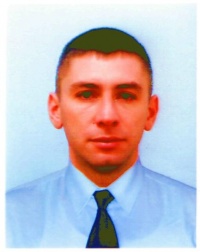 PositionFrom / ToVessel nameVessel typeDWTMEBHPFlagShipownerCrewing2nd Officer16.12.2012-05.07.2013MARINA KBulk Carrier24173-LIBERIAPILOT SHIP COINSIDER MARINE LTD2nd Officer06.05.2012-17.09.2012VOLGO-BALT 235General Cargo3187-ST.KITTS & NEVISORBITALMARINE CENTRE2nd Officer06.09.2011-27.12.2011VOLGO-BALT 235General Cargo3187-ST KITTS & NEVISORBITALMARINE CENTRE2nd Officer12.07.2010-05.12.2010NOMAD EAGLEGeneral Cargo3180-CAMBODIAVERANOMARINE CENTRE